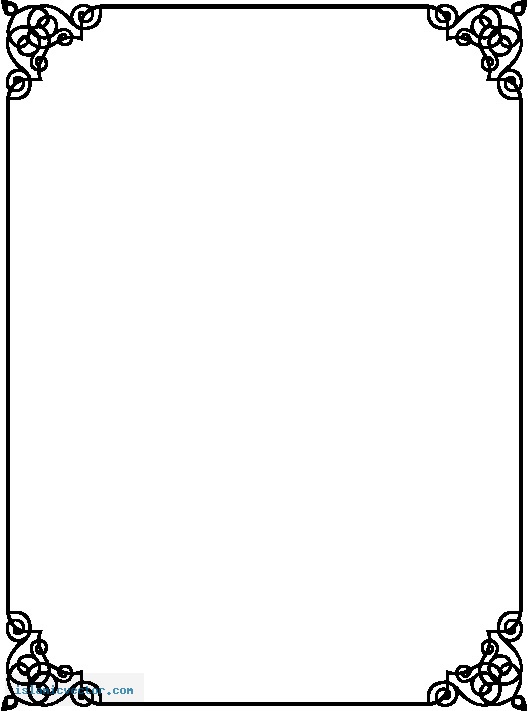 PHÒNG GIÁO DỤC ĐÀO TẠO HUYỆN GIA LÂMTRƯỜNG MN ĐÌNH XUYÊN        CHÀO MỪNG HỘI GIẢNG 20/11ĐỀ TÀI: Giáo dục kĩ năng sốngHướng dẫn trẻ kỹ năng phòng cháy chữa cháyLứa tuổi : Mẫu giáo bé Thời gian: 25-30 phút Tập thể giáo viên khối Mẫu giáo bé Năm học 2017- 2018I.Mục đích- yêu cầu: 1. Kiến thức:  - Trẻ biết khi xảy ra hỏa hoạn phải biết bình tĩnh để thoát khỏi đám cháy, không chen lấn, xô đẩy nhau.-Trẻ biết khi nghe tiếng chuông báo cháy hoặc ngửi thấy mùi khét phải chạy ra ngoài theo lối thoát hiểm hoặc bò sát sàn để thoát khỏi đám cháy-Trẻ biết gọi tên các đồ dùng cần thiết khi chữa cháy: bình cứu hỏa, chăn, xô nước, vòi cứu hỏa, cát…2. Kỹ năng:-Trẻ nhận biết được dấu hiệu của lối thoát hiểm có ở mọi nơi-Khi xảy ra cháy trẻ biết dùng khăn ẩm che lên mũi, miệng và bò sát sàn nhà để thoát ra ngoài. Trẻ biết kêu to hoặc dùng mọi vật xung quanh để phát ratiếng kêu để báo hiệu mọi biết có cháy và cứu hộ-Trẻ biết quan sát các tình huống thường xảy ra-Trẻ biết sử lý các tình huống khi có cháy: dập tắt lửa, sơ cứu người bị thương, đưa người ra khỏi đám cháy3. Thái độ:-Trẻ biết hợp tác cùng nhau khi tham gia giải quyết các tình huống.II. Chuẩn bị:      1.Địa điểm: trong hành lang 2 lớp C1 C22.  Đội hình: Ngồi theo hàng ngang3.  Đồ dùng của cô:   +Cửa ra vào có dán biển: Lối thoát hiểm   +Máy vi tính, màn chiếu,  thể hiện các nội dung:   + Hình ảnh cháy và còi báo cháy    +5 câu hỏi  trắc nghiệm   +Những đám lửa nhỏ bằng giấy màu để cho trẻ tập chữa cháy        *Đồ dùng của trẻ:                +Ống nước, hộp cứu thương, Cáng cứu thương, bình cứu hỏa, xô cát, chăn, khăn ướt         + Quần áo: lính cứu hỏa, bộ đội, công an, cứu thương.     III, Dự kiến các hoạt động:    Phần I: Tham gia trả lời các câu hỏi tình huống    Phần II: Tìm đồ dùng và phương tiện chữa cháy   Phần III: Thực hành chữa cháyIV. Cách tiến hành: CÁC BƯỚCHOẠT ĐỘNG CỦA CÔHOẠT ĐỘNG CỦA TRẺ      1. Ổn định tổ      chức:- Dẫn chương trình: 2. Hình thức và phương pháp tổ chức  Phần 1Cô Bích PhươngPhần 2Cô HồngPhần 33 Kết thúc--Xin Chào mừng các quý vi đại biểu cùng toàn thể các bé đã đến tham dự chươngtrình: “Tập huấn công tác phòng cháy chữa cháy của lớp khối mẫu giáo bé trường mẫu giáo Tuổi thơ ngày hôm nay”-Đến tham dự buổi tập huấn ngày hôm nay có tôi xin chân trọng giới thiệu: có các bác, các cô trong BGH cùng toàn thể các bé 3 tuổi và đặc biệt có sự tham gia của các bé trong vai: công an phường Hàng Buồm, bộ đội trong ban chỉ huy quân sự, các bác sỹ cứu thương ở phòng khám LNQ, và đội lính cứu hỏa số 1 Phan Chu Trinh.Trong cuộc sống chúng ta đã được biết rất nhiều vụ hỏa hoạn xảy ra gây thiệt hại nặng nề về người và tài sản. Để hạn chế về những thiệt hại và thương vong thì bản thân mỗi chúng ta phải có những kiến thức, kỹ năng cơ bản nhất để thoát hiểmkhi có đám cháy xảy ra.Trên màn hình xuất hiện đám cháy, Tiếng chuông báo cháy phát ra(2 cô làm động tác dập lửa)-Đám cháy đã được dập tắt, xin mời các bé chở về vị trí.- Vừa rồi chúng mình đã cùng tham gia vào một tình huống thoát hiểm khi có cháy. Sau đây mời các bé cùng tham gia vào phần” Thử tài cùng Bé”Vậy theo các con, khi có đám cháy xảy ra chúng mình phải làm gì?Sau đây mời các bé cùng nhìn lên màn Hình. Trên màn hình sẽ xuất hiện những đoạn tình huống khi xảy ra cháy. Các con hãy chọn đáp án đúng nhất nhé  + Tình huống 1: Khi có cháy nhỏ ở trước cửa  + Tình huống 2: Có sử dụng thang máy khi  xảy ra cháy không?(Hình ảnh minh họa trên máy)Các con không được dùng thang máy khi có hỏa hoạn xảy ra vì lúc đó điện đã bị ngắt, thang máy không hoạt động, chúng ta phải tìm và ra theo  lối thoát hiểm   + Tình huống 3: Nếu cháy ở trong phòng và có nhiều khói. Bé phải làm gì?- Khi có cháy các con phải cúi thấp người, lấy khăn ướt hoặc tay bịt mũi, miệng rồi chạy ra ngoài. Còn nếu các con đứng thẳng người để chạy thì các con sẽ hít phải khí độc rất nguy hiểm đến tính mạng của chúng mình.  + Tình huống 4: Khi có lửa cháy rơi vào người các con phải làm như thế nào?- Thế khi các con bị lửa rơi vào người chúng mình phải làm thế nào?- Đúng rồi đấy, nếu bị lửa rơi vào người các con phải nằm ngay xuống sàn và lăn qua lăn lại để lửa tự dập hết. Các con nhớ là không được chạy về phía trước vì khi chạy lửa sẽ càng cháy to hơn.+ Tình huống 5: Khi xảy ra cháy các con phải gọi đến số điện thoại nào?- Các con nhớ nhé khi có hỏa hoạn xảy ra chúng ta hãy gọi ngay đến số: 114- Vừa rồi là một số kỹ năng phòng cháy chữa cháy cần thiết giúp cho các con phòng tránh khi xảy ra hỏa hoạn.* Và để dập tắt được tất cả những đám cháy chúng ta phải có những phương tiện và đồ dùng để chữa cháy. Sau đây mờicác bé cùng tham gia vào phần chơi: Ai nhanh nhấtỞ trên này các cô đã chuẩn bị rất nhiều đồ Dùng để chữa cháy, nhiệm vụ của chúng mình sau 1 bản nhạc phải tìm được đồ dùng chữa cháy và nói được cách sử dụng của đồ dùng đó. Các bé đã sẵn sàng chưa-Cho trẻ chơi 3 lần, mỗi lần 5 trẻ-Sau mỗi lần chơi cô cho trẻ cầm chính đồ dùng đó và làm động tác mô phỏng * Các con đã được học cách sử dụng các đồ dùng chữa cháy sau đây chúng ta sẽ được tham gia xử lý khi có cháy xảy ra. Mời các con cùng tham gia vào phần chơi: “Chung sức”. Chuông điện thoại reo: A lo!  Hiện nay ở khu phố cầu bơ đang xảy ra đám cháy rất to, đề nghị phòng chữa cháy cử ngay 1 đội xuống hiện trường.Đội phòng cháy, chữa cháy xuất phátĐám lửa đã được dập tắt nhưng bên trong có rất nhiều người bị thương đề nghị đội cứu thương vào ngay bên trong để ứng cứuỞ sâu bên trong vẫn còn rất nhiều người bị mắc kẹt đề nghị bộ đội và công an vào hỗ trợ-Vụ hỏa hoạn đã được dập tắt hoàn toàn, không có thương vong về người đó chính là sự chung sức của các đội phòng cháy chữa cháy, công an, bộ đôi, y tế và người dân đã hoàn thành XS công việc của mình. Xin thưởng cho các đội 1 tràng pháo tay-Trong 1 khoảng thời gian rất ngắn các bé đã được học cách phòng cháy chữa cháy, các kỹ năng thoát hiểm khi xảy ra hỏa hoạn đó là bài học cần thiết dành cho tất cả chúng ta. Xin chào và hẹn gặp lại các bác, các cô, các bé trong buổi trải nghiệm lần sau.- Trẻ vỗ tayTừng nhóm trẻ đứng lên chào- Trẻ hoảng hốt và hô “Cháy…cháy, Cứu( 1 số trẻ chạy ra ngoài, 1 số trẻ đưa tay bịt lên mũi bò t sát tường để thoát khỏi đám cháy)- Trẻ trả lời: Kêu cứu cho mọi người biết, lấy tay hoặc khăn bịt mũi bò thấp ra ngoài, gọi xe cứu hỏa- Dùng khăn ướt để bịt mũi và chạy ra ngoài ạ- Bò sát xuống sàn nhà ạ!1 số trẻ lên thực hành- Phải nằm xuống ạ1 số trẻ lên thực hànhSố 114 ạ!Trẻ nhắc lại số ĐT chữa cháy- Không ạ- Không ạ- Trẻ lắng nghe - Trẻ chú ý lắng ngheĐội chữa cháy gồm 11 trẻ lên thực hành10 trẻ cầm xô nước, cát, Chăn để dập lửaĐội cứu thương 9 trẻ thực hành12 trẻ lên thực hànhCác nhóm trẻ cùng tham gia và hoạt động trải nghiệm 